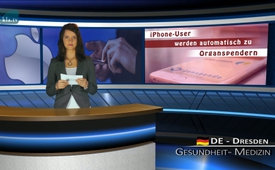 Les utilisateurs d'iPhone seront-ils automatiquement donneurs d'organes ?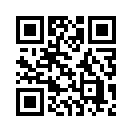 La nouvelle mise à jour d’Apple pour les iPhone est équipée d’une fiche médicale d’urgence. Aussitôt que celle-ci est installée et que la fiche médicale d’urgence est établie, un « oui » apparaît automatiquement à la question du don d’organes. Cette fiche médicale d’urgence peut également être consultée sur un iPhone verrouillé.La nouvelle mise à jour d’Apple pour les iPhone est équipée d’une fiche médicale d’urgence. Aussitôt que celle-ci est installée et que la fiche médicale d’urgence est établie, un « oui » apparaît automatiquement à la question du don d’organes. Cette fiche médicale d’urgence peut également être consultée sur un iPhone verrouillé.
Tim Cook, un PDG d’Apple, attend une forte augmentation des donneurs d’organes par la simplification de la  fiche médicale d’urgence et il veut ainsi inciter aussi les jeunes utilisateurs à dire « oui » au don d’organes. Aux Etats-Unis le consentement au don d’organes sur l’iPhone est automatiquement transmis à l’administration compétente « Donate Life America ». Ceci n’est pas encore prévu dans la mise à jour allemande, parce qu’il n’y a pas encore d’enregistrement national correspondant. C’est pourquoi dans la version allemande de la mise à jour du logiciel il n’y a qu’une simple question oui/non pour le statut de donneur d’organes. Jusqu’à présent sans signature valide celui-ci n’est pas encore valable en Allemagne.
La source suivante montre comment on peut annuler la validation automatique du don d’organes sur l’iPhone.
Vous trouverez sur kla.tv d’autres informations sur le sujet du « don d’organes » sous ce même mot de recherche.de lw.Sources:www.cgc.ch/hilf-reich/ios-notfall-pass/
www.chip.de/news/iOS-10-soll-Leben-retten-Organspende-Hinweis-wird-Teil-der-Health-App_96354002.html
www.cgc.ch/hilf-reich/ios-organ-spender/Cela pourrait aussi vous intéresser:#DonOrganes - d'organes - www.kla.tv/DonOrganesKla.TV – Des nouvelles alternatives... libres – indépendantes – non censurées...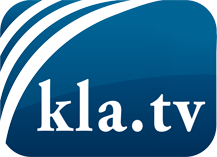 ce que les médias ne devraient pas dissimuler...peu entendu, du peuple pour le peuple...des informations régulières sur www.kla.tv/frÇa vaut la peine de rester avec nous! Vous pouvez vous abonner gratuitement à notre newsletter: www.kla.tv/abo-frAvis de sécurité:Les contre voix sont malheureusement de plus en plus censurées et réprimées. Tant que nous ne nous orientons pas en fonction des intérêts et des idéologies de la système presse, nous devons toujours nous attendre à ce que des prétextes soient recherchés pour bloquer ou supprimer Kla.TV.Alors mettez-vous dès aujourd’hui en réseau en dehors d’internet!
Cliquez ici: www.kla.tv/vernetzung&lang=frLicence:    Licence Creative Commons avec attribution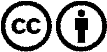 Il est permis de diffuser et d’utiliser notre matériel avec l’attribution! Toutefois, le matériel ne peut pas être utilisé hors contexte.
Cependant pour les institutions financées avec la redevance audio-visuelle, ceci n’est autorisé qu’avec notre accord. Des infractions peuvent entraîner des poursuites.